iGCSE Geography - SETTLEMENT SHAPEWrite the title of this sheet and the date in your book.  Then read the text below.Geographers are interested in the settlement pattern, that is the shape of villages and towns.  Although villages have characteristic shapes, these vary from place to place both within  and across the world.  There are three main types of settlement pattern:Dispersed - This can either be:An isolated (individual) buildingA group of two or three buildings, perhaps forming a hamlet and separated from the next group by two or three kilometres.Dispersed settlement occurs in an area of adverse physical conditions where natural resources are insufficient to support more than a few people.  Most buildings are farms although increasingly some are being used as second homes.  Dispersed settlement occurs in the mountainous parts of ,  and northern  or in previously marshy areas such as the .NucleatedThis is when several buildings were grouped together, initially for defensive purposes and later for social and economic reasons.  The nucleation of buildings into villages occurred where there was enough farmland for the inhabitants to be self-sufficient as in the English Midlands and , and where the water supply was reliable.  Nucleated settlements often occur every 5 to 10 kilometres.LinearLinear settlement occurs where buildings are strung out along a line of communication.  This may be a main road (leading out of a city), a river valley (common in South Wales) or a canal or dike (in the English Fens or the ).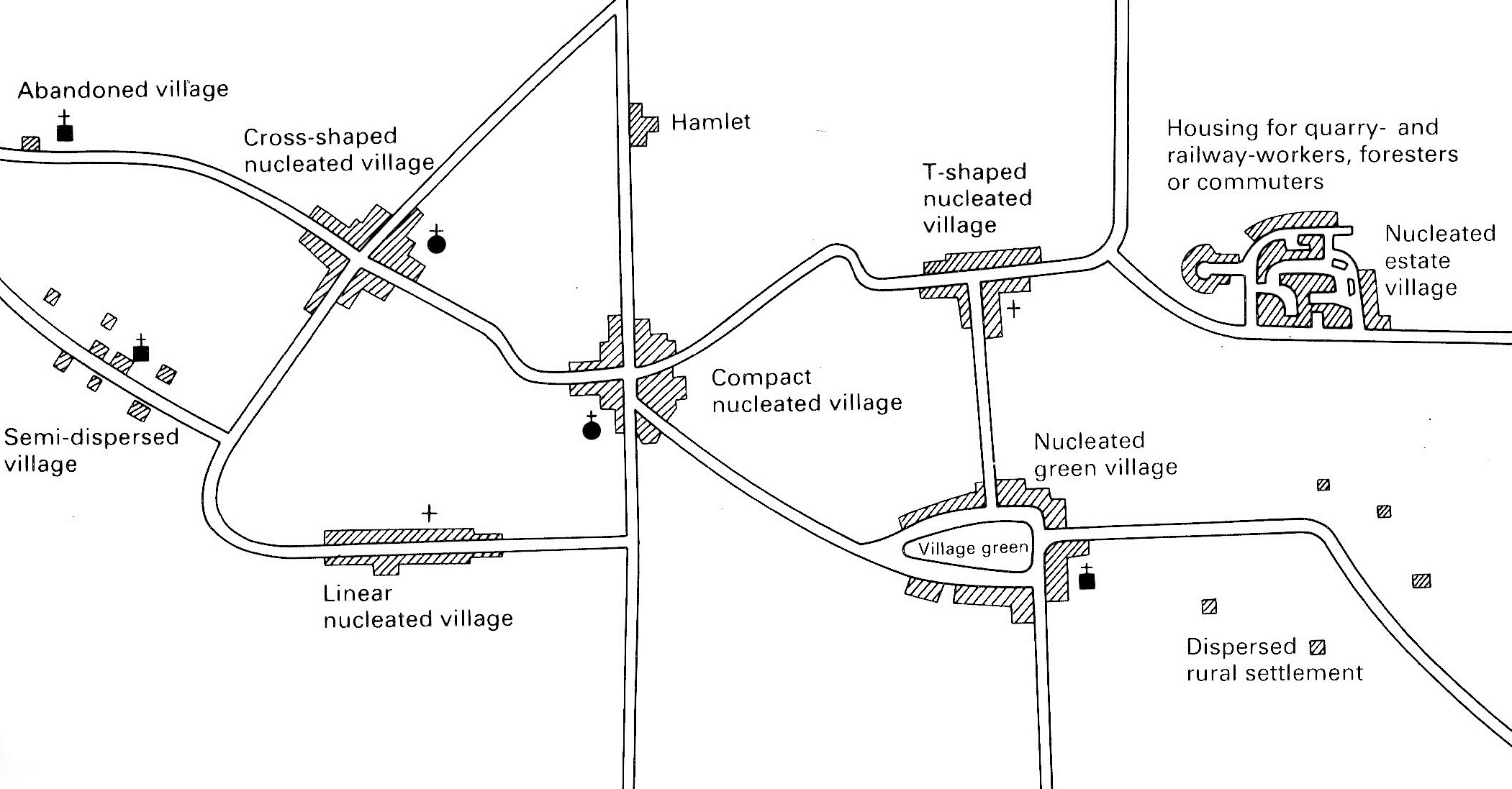 Figure 1:  Idealised Settlement ShapesWrite a definition for the following terms in your book.  Remember to use full sentences:a.  settlement patternb.  dispersedc.  nucleatedd.  linearUsing Figure 1 on the worksheet, complete the table below, showing the different types of settlement shape:SETTLEMENT SHAPEWrite the title of this sheet and the date in your book.  Copy the text below into your book, filling in the blank spaces.  There is a wordbox at the bottom of the sheet to help you.Geographers are interested in the settlement __________.  This means the shape of villages and towns.  There are three main types of settlement pattern:Dispersed - This can either be:An individual (__________) buildingA group of two or three __________ separated from the next group by two or three kilometres.__________ settlement occurs in an area which may have very hot or cold temperatures.  They are also found in places where there are not enough __________ to support more than a few people.  Most buildings are __________ although some are being used as second homes.  Dispersed settlement occurs in the __________ parts of ,  and northern  or in previously __________ areas such as the .NucleatedThis is when several buildings were grouped __________, initially for defensive purposes and later for social and economic reasons.  This happened in places where there was enough farmland for the inhabitants to grow their own __________ and where the __________ supply was reliable.  There are many examples of nucleated settlements in __________ and eastern  where they are situated 5 to 10 kilometres apart.LinearLinear settlement occurs where buildings are __________ out along a line of communication.  This may be a main __________ (leading out of a city), a __________ valley (common in South Wales) or a __________ or dike (in the English Fens or the ).buildings     canal     central     Dispersed     farms     food     isolated     marshy     mountainous     pattern     resources     river     road     strung     together     water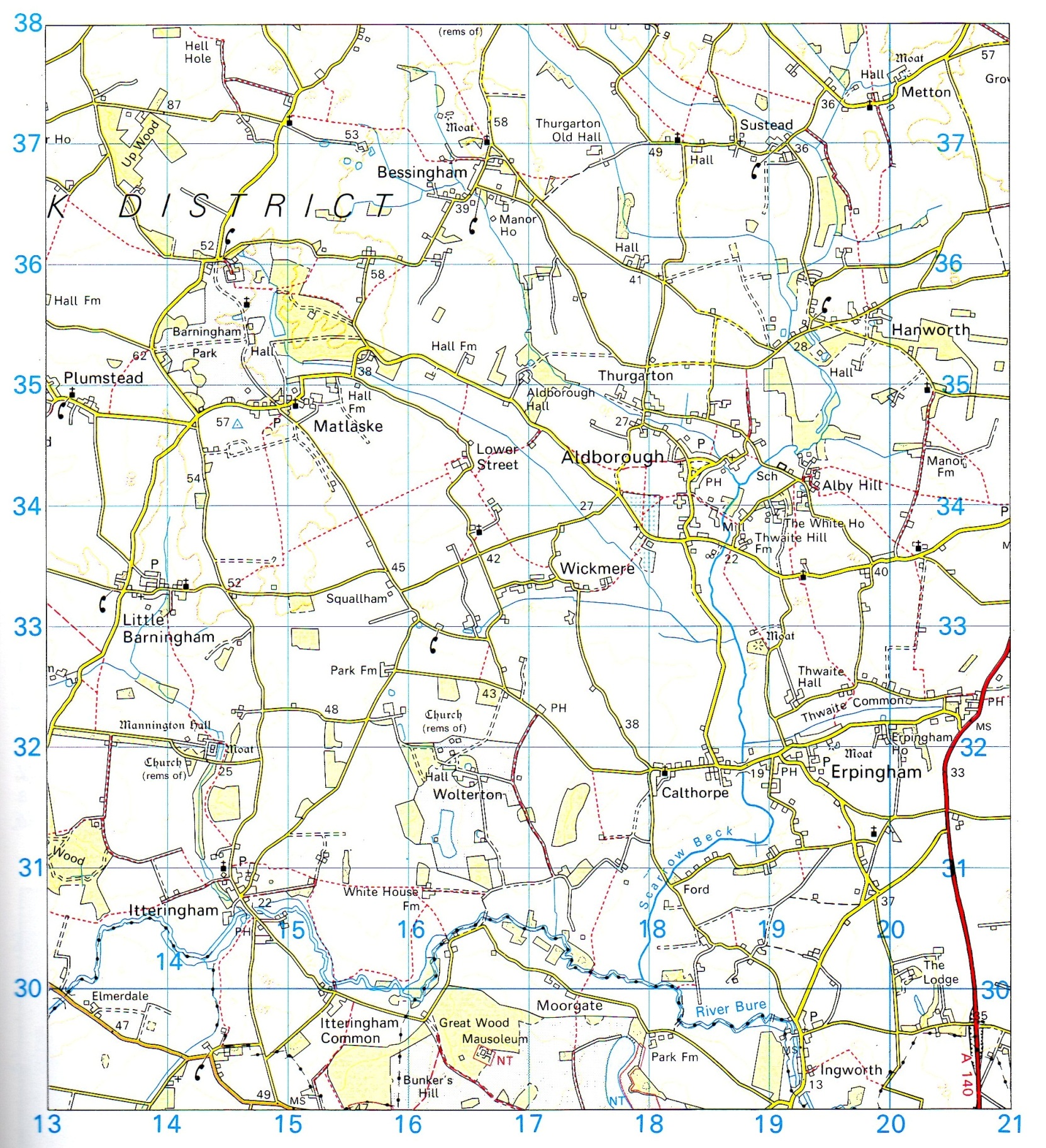 Figure 2: Map Extract from Rural Norfolk, United KingdomLook at the shapes of the following settlements and choose the name on Figure 1 that best fits each one:WickmereAldboroughMatlaskeItteringhamPlumsteadFind an example of a hamlet and an abandoned village.Find a settlement from the map that seems to be attached to large halls or manor houses?  Why was this once common?Are new housing estates attached to any of the settlements?  Name of settlement shapeDiagram of settlement shapeReason for settlement shapeAbandoned villageDispersed rural settlementSemi-dispersed villageCross-shaped nuclear villageCompact nucleated settlementLinear nucleated settlementNucleated village greenT-shaped nucleated settlementNucleated village estate